Περισσότερες Πληροφορίες για βίντεο: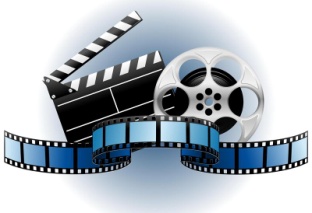 To έτος 2014 έχει κηρυχθεί από την Ευρωπαϊκή Ένωση ως «Ευρωπαϊκό Έτος για τη Συμφιλίωση της Εργασίας με την Οικογενειακή Ζωή».  Λάβετε μέρος με τους μαθητές σας στο διαγωνισμό βίντεο που οργανώνουμε. Οι μαθητές/τριες μπορούν να προβάλλουν πώς ζουν οι οικογένειες στην Ελλάδα και τι προκλήσεις αντιμετωπίζουν. Πώς συνδυάζεται η σχολική πραγματικότητα των μαθητών/τριών με την εργασία των γονιών τους;Ποιες είναι οι κοινές δραστηριότητες των παιδιών με τους γονείς τους μέσα στην εβδομάδα;Τι θα επιθυμούσαν τα παιδιά για την εργασιακή ζωή των γονιών τους σε σχέση με την οικογενειακή ζωή; Τι θα επιθυμούσαν οι ίδιοι οι γονείς για την εργασιακή τους ζωή σε σχέση με την οικογενειακή ζωή; Μπορούν να συμφιλιώσουν τα δύο αυτά στοιχεία;Υπάρχουν διαφορές με τα παιδιά που ζουν στα άλλα ευρωπαϊκά κράτη;Δημιουργήστε ένα βίντεο διάρκειας έως 5 λεπτών. Βήμα 1. Από σήμερα, σχεδιάστε, δημιουργήστε και ανεβάστε το βίντεο κλιπ σας στο YouTube. Βήμα 2.  Μόλις το βίντεο είναι έτοιμο, στείλτε μας το λινκ και τα στοιχεία σας συμπληρώνοντας την παρακάτω φόρμα: ΕΔΩ μέχρι  τις 3 Νοεμβρίου. Βήμα 3. Όλες οι συμμετοχές θα ανέβουν στη σελίδα μας στο facebook όπου καλείστε να ψηφίσετε, κάνοντας like αυτή που σας αρέσει περισσότερο. Ολόκληρη η ελληνική κοινότητα του eTwinning θα έχει στη διάθεσή της μία εβδομάδα (έως τις 10 Νοεμβρίου) να ψηφίσει τις συμμετοχές και να υποστηρίξει εκείνες που αρέσουν περισσότερο. Το βίντεο, που θα έχει τα περισσότερα likes θα παρουσιαστεί στο συνέδριο του eTwinning στην Πάτρα και η τάξη θα κερδίσει μια ψηφιακή φωτογραφική μηχανή να χρησιμοποιεί στα έργα της! Κανόνες και οδηγίεςΗ παραγωγή ενός βίντεο μπορεί να είναι μία εύκολη και αποδοτική άσκηση για εσάς και τους μαθητές σας, αρκεί να γνωρίζετε πώς γίνεται.Προτείνουμε να ακολουθήσετε αυτά τα εύκολα βήματα:Συγκεντρώστε την ομάδα σας (συναδέλφους, μαθητές) για μία συνεδρία προγραμματισμού.Αποφασίστε ποιος θα κάνει τι ανάμεσα στις εργασίες που περιγράφονται παρακάτω:-Γράψτε το σενάριο (περιγράψτε το βίντεο κλιπ, ποιος συμμετέχει, που θα λάβει χώρα το γύρισμα, κ.λπ.)-Σχεδιάστε μία σύντομη εικονογράφηση του σεναρίου (για παράδειγμα, μπορείτε να χωρίσετε το βίντεο κλιπ σε 2-3 ξεχωριστές σκηνές : μία συνέντευξη, ένα γύρισμα με τους μαθητές εν ώρα εργασίας, και ένα γύρισμα κατά τη διάρκεια του μαθήματος)-Τραβήξτε το βίντεο χρησιμοποιώντας μία φωτογραφική μηχανή, ένα smartphone ή μία webcam. Τραβήξτε πολλά πλάνα, μπορείτε να τα κόψετε αργότερα-Επεξεργαστείτε το βίντεο (κόψτε τα μέρη που δεν σας αρέσουν, προσθέστε ήχο, συμπεριλάβετε ευχαριστίες)Αν είστε ικανοποιημένοι με τα αποτελέσματα, ανεβάστε το βίντεο στο YouTube.ΚΑΝΟΝΕΣ:Το βίντεο κλιπ πρέπει να είναι σχετικό με το eTwinning και να επιδεικνύει κάποια δημιουργικότητα.Όλα τα πλάνα πρέπει να είναι πρωτότυπη εργασία που μαγνητοσκοπήθηκε το 2014. Το Βίντεο κλιπ θα πρέπει να μεταφορτωθεί στο YouTubeΣτις ευχαριστίες του τέλους, πρέπει να δοθεί μνεία/αναγνώριση για τη μουσική επένδυση και τις εικόνες που χρησιμοποιήθηκαν. Προτείνουμε να χρησιμοποιήσετε μουσική που δεν υπόκειται σε πνευματικά δικαιώματα, ή απλά να παίξετε οι ίδιοι μουσική!Η μουσική και οι εικόνες πρέπει να συνοδεύονται από τα κατάλληλα δικαιώματα και εγκρίσεις. Είναι ευθύνη του συμμετέχοντα να μην παραβιάζονται τα δικαιώματα, που περιλαμβάνονται, χωρίς να περιορίζονται σε αυτά, τα πνευματικά δικαιώματα ή η πνευματική ιδιοκτησία κ.λπ. ενός άλλου ατόμου, μίας ομάδας ή οντότητας. Όλες οι εικόνες πρέπει να μην υπόκεινται σε πνευματικά δικαιώματα, πρέπει να είναι πρωτότυπες, αλλιώς απαιτείται η άδεια του ιδιοκτήτη.Αν ο συμμετέχων αποκτήσει την άδεια από τον ιδιοκτήτη των πνευματικών δικαιωμάτων να χρησιμοποιήσει μουσική, φωτογραφίες ή εικόνες, πρέπει να υπάρχουν αποδεικτικά στοιχεία για την εν λόγω άδεια, αν αυτό ζητηθεί.Οι εκπαιδευτικοί θα πρέπει να έχουν λάβει έγγραφη άδεια από τους γονείς, ή οποία θα πρέπει και να επισυνάπτεται: http://www.etwinning.gr/component/content/article/9--e/401--video- Τα βίντεο πρέπει να περιλαμβάνουν ευχαριστίες στην αρχή και στο τέλος.Τα βίντεο δεν μπορούν να ξεπεράσουν τη διάρκεια των 5 λεπτών, συμπεριλαμβανομένων των ευχαριστιών.Οι ευχαριστίες της έναρξης πρέπει να περιλαμβάνουν το όνομα των eTwinners και το όνομα του Σχολείου. Οι ευχαριστίες του τέλους πρέπει να περιλαμβάνουν τα ονόματα εκείνων που σας βοήθησαν στη δημιουργία του βίντεό σας καθώς επίσης και το όνομα του μουσικού συγκροτήματος που χρησιμοποιήσατε.Τα βίντεο κλιπ θα ενσωματωθούν στην επίσημη σελίδα της ΕΥΥ στο facebook. Κάθε ενσωματωμένο βίντεο κλιπ θα αντιπροσωπεύει μία συμμετοχή. Οι χρήστες μπορούν να καταχωρίσουν όσες συμμετοχές επιθυμούν.Οι χρήστες μπορούν να ψηφίσουν (μέσω του συστήματος ‘like’) για οποιοδήποτε βίντεο κλιπ που διατίθεται στην πλατφόρμα..Δηλώνοντας συμμετοχή στο διαγωνισμό, οι συμμετέχοντες συμφωνούν να τηρήσουν αυτούς τους κανόνεςΟ συμμετέχων διατηρεί τα πνευματικά δικαιώματα των πρωτότυπων εργασιών, αλλά ανεβάζοντας ένα βίντεο, ο συμμετέχων χορηγεί την άδεια στο eTwinning για εκπαιδευτικούς σκοπούς ή ως παραδείγματα υποδειγματικής μάθησης. 